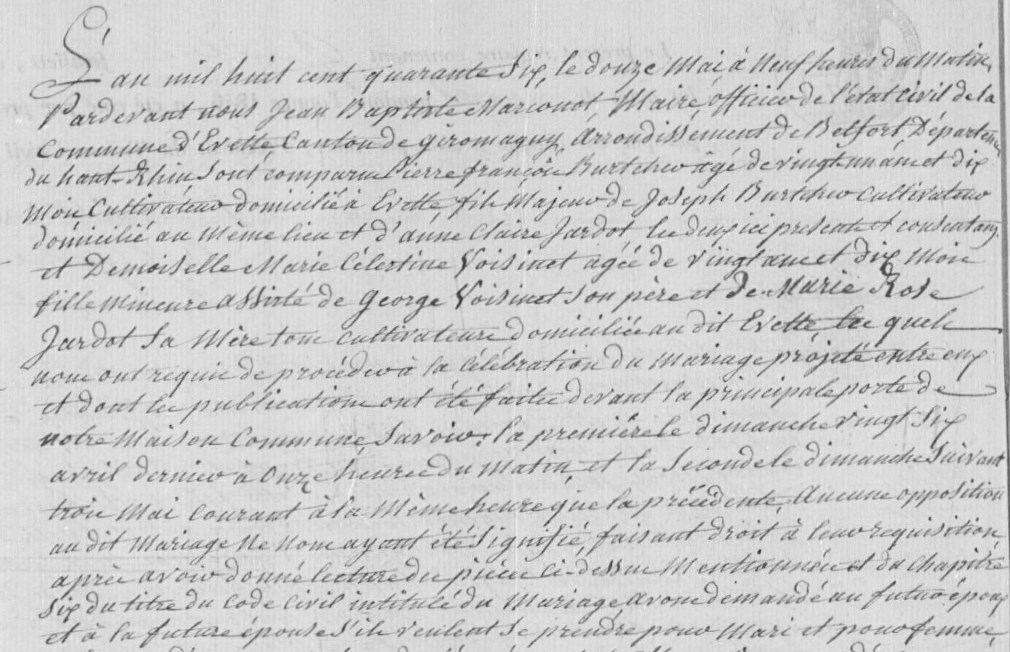 Civil Marriage Record of Pierre Francois Burtcher and Marie Celestine Voisinet (1846)   Page 1Source: http://www.archives.cg90.fr/?id=etat_civilEvette, Births, Deaths, Marriages  1803-1869Cote 1 E 42, N.D.M. 1-3Image  492/783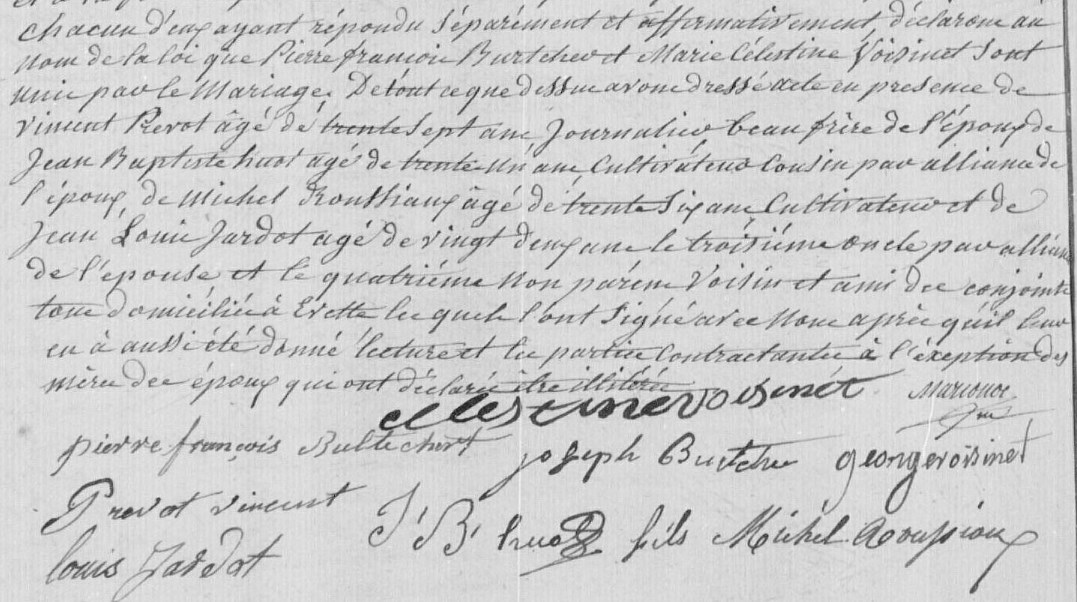 Page 2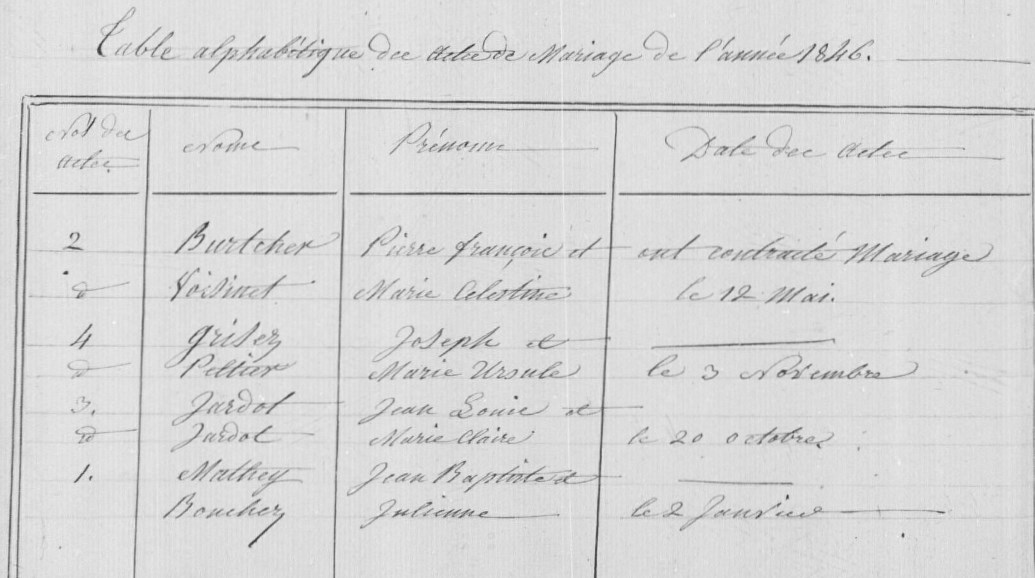 Table with Burtcher-Voisinet WeddingImage 494/783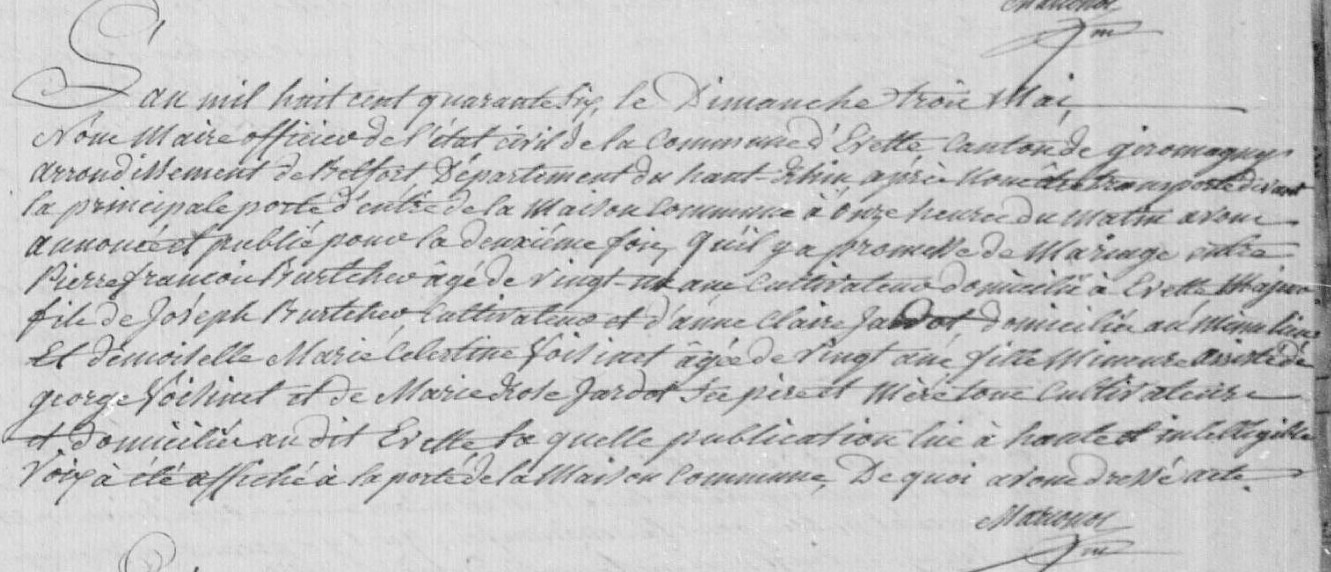 Burtcher-Voisinet Wedding publication (1846)Image 494/783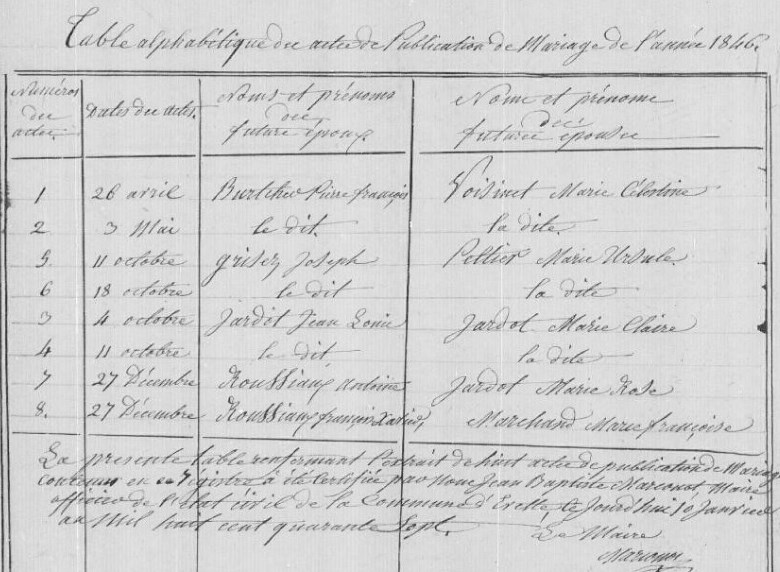 Burtcher-Voisinet Publication de MarriageImage 496/783